Dear EWTN Family Member,Thank you for considering making EWTN part of your estate plan. I have included information on how to establish a beneficiary designation to EWTN below. Also, I have included the EWTN Legal Title and Tax I.D. information.Legal Name:		Eternal Word Television Network, Inc.Tax ID Number:	63-0801391Address:		5817 Old Leeds Road			Irondale, AL  35210"I give to Eternal Word Television Network, a nonprofit corporation currently located at 5817 Old Leeds Road, Irondale, AL, 35210, or its successor thereto, ______________ [written amount or percentage of the estate or description of property] for its unrestricted use and purpose."My primary role as the EWTN Director of Legacy Giving is to help people clarify their values and articulate their planning objectives in transferring assets to heirs and charity.  My background includes over 23 years in charitable gift planning and the designations, Charter Advisor in Philanthropy, CAP © and Fellowship in Charitable Estate Planning, FCEP.  My promise to you is careful listening, attention to your best interest, solutions that reflect your values and priorities, professional expertise and absolute confidentiality. I can be reached at directly at (205) 569-2674 or via email at rflood@ewtn.com.  I look forward to speaking with you again.Sincerely,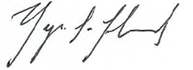 Ryan T. Flood, CAP, FCEPDirector, Legacy Giving Program